Reading - Please read for pleasure every day.WritingMaths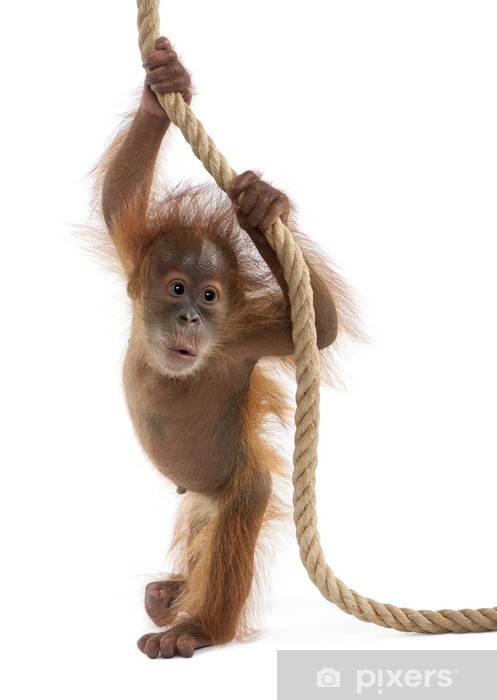 MondayTuesdayWednesdayThursdayFridayComplete the comprehension ‘Grannie’. Click on the link for the text and questions: https://ioeocec.exampro.net/ Complete the comprehension ‘Grannie’. Click on the link for the text and questions: https://ioeocec.exampro.net/ Complete the grammar activity below. https://belowug.exampro.net/ Complete spelling activities at https://spellingframe.co.uk/Complete spelling activities at https://spellingframe.co.uk/MondayTuesdayWednesdayThursdayFridayTalk about:  Why are the orangutans in the wheelbarrow? Where are their parents?How are they feeling?Vocabulary: create a list of adjectives that describe the looks and emotions of the orangutans. Success Criteria:  create a success criteria that you will use to help guide you in describing the orangutan’s appearance and feelingsDraft: take a first attempt at describing the orangutansEdit/Present: edit your writing from yesterday and re-write focusing on your handwriting. 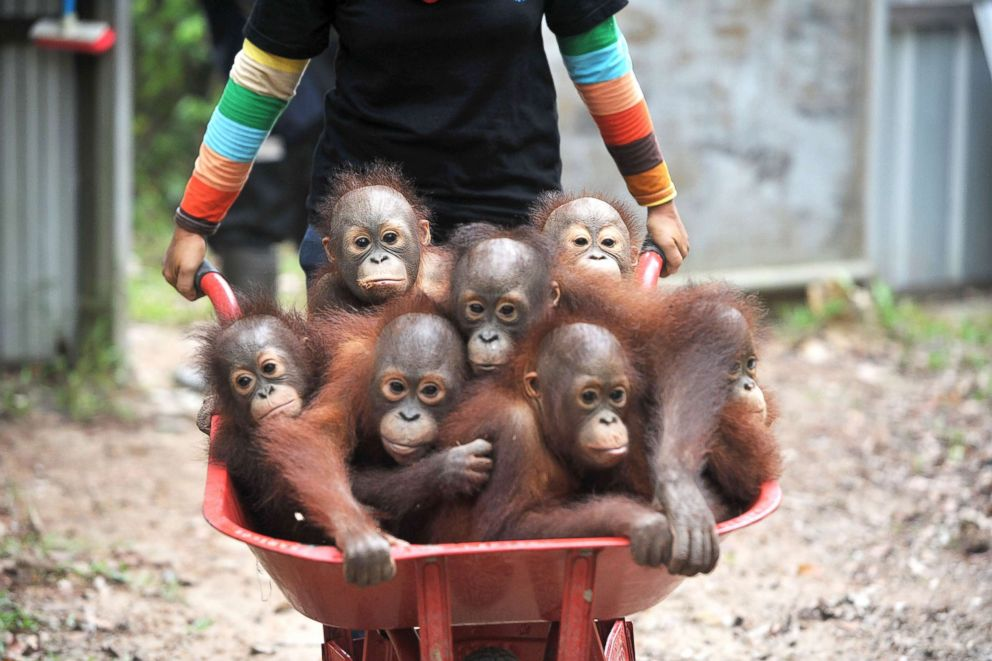 MondayTuesdayWednesdayThursdayFridayComplete the assigned tasks on Mathletics.Complete the assigned tasks on Mathletics.Complete the assigned tasks on Mathletics.Complete the assigned tasks on Mathletics.Complete the assigned tasks on Mathletics.